Ethics Review CommitteeSIDCER(Strategic Initiative for Developing Capacity in Ethical Review)recognized ERCFaculty of Medicine, University of Kelaniya, Ragama, Sri LankaFWA00013225Final Report Submission Form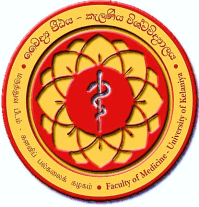 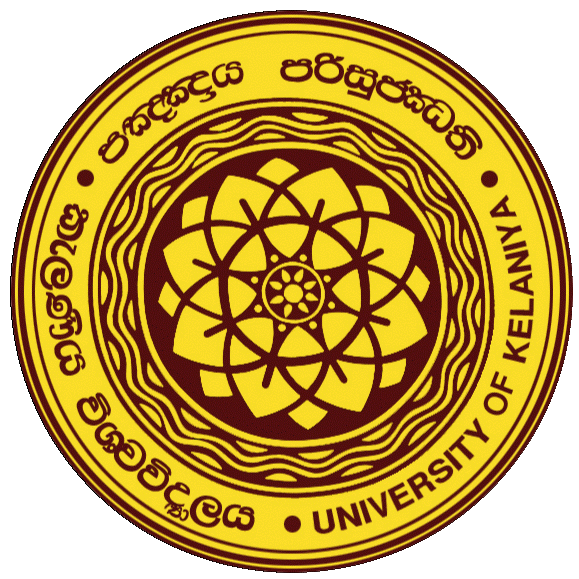 Ref. number: PResearchClinical trialDatabaseRef. number: PDetails of the studyDetails of the studyDetails of the studyDetails of the studyDetails of the studyDetails of the studyDetails of the studyDetails of the studyDetails of the studyDetails of the studyDetails of the studyDetails of the studyDetails of the studyDetails of the studyDetails of the studyDetails of the studyTitle:Original date of approval:Original date of approval:Original date of approval:DateDateMonthMonthMonthMonthYearYearYearYearYearOriginal date of approval:Original date of approval:Original date of approval:Principal investigator:Principal investigator:Principal investigator:Principal investigator:Principal investigator:Principal investigator:Principal investigator:Principal investigator:Principal investigator:Principal investigator:Principal investigator:Principal investigator:Principal investigator:Principal investigator:Principal investigator:Principal investigator:Name:Name:Address:Address:PhonePhoneE-mail:E-mail:Date of submissionDate of submission Total number of participants recruited: Total number of participants recruited: Total number of participants recruited: Total number of participants recruited: Total number of participants recruited:Study site(s):Study site(s):Study site(s):Study site(s):Study site(s):Study site(s):Study site(s):Study site(s):Study site(s):Study site(s):Study site(s):Study site(s):Study site(s):Study site(s):Study site(s):Number analysed: Number analysed: Number analysed: Number analysed: Number analysed: Number analysed: Number analysed: Number analysed: Number analysed: Number analysed: Number analysed: Number analysed: Number analysed: Number analysed: Number analysed: Start date of recruitment: Start date of recruitment: Start date of recruitment: Start date of recruitment: End date of recruitment:End date of recruitment:End date of recruitment:End date of recruitment:Project  end date:  Project  end date:  Project  end date:  Project  end date:  Project  end date:  Project  end date:  Project  end date:  DDMMYYYYYYYYDDMMYYYYYYYYDDDDMMMMYYYYYYYYYYYYAdverse events: Adverse events: Adverse events: Adverse events: Adverse events: Adverse events: Adverse events: Adverse events: Adverse events: Adverse events: Adverse events: Adverse events: Adverse events: Adverse events: Adverse events: Main findings: Main findings: Main findings: Main findings: Main findings: Main findings: Main findings: Main findings: Main findings: Main findings: Main findings: Main findings: Main findings: Main findings: Main findings: Details of conference presentations: Details of conference presentations: Details of conference presentations: Details of conference presentations: Details of conference presentations: Details of conference presentations: Details of conference presentations: Details of conference presentations: Details of conference presentations: Details of conference presentations: Details of conference presentations: Details of conference presentations: Details of conference presentations: Details of conference presentations: Details of conference presentations: Details of publications/ plans for publication:Details of publications/ plans for publication:Details of publications/ plans for publication:Details of publications/ plans for publication:Details of publications/ plans for publication:Details of publications/ plans for publication:Details of publications/ plans for publication:Details of publications/ plans for publication:Details of publications/ plans for publication:Details of publications/ plans for publication:Details of publications/ plans for publication:Details of publications/ plans for publication:Details of publications/ plans for publication:Details of publications/ plans for publication:Details of publications/ plans for publication:Is final report attached?Is final report attached?Is final report attached?Is final report attached?Is final report attached?Is final report attached?Is final report attached?Is final report attached?Is final report attached?Is final report attached?Is final report attached?Is final report attached?Is final report attached?Is final report attached?yesSignature of the principal investigator:Signature of the principal investigator:Signature of the principal investigator:Date:Date: DD DDMMMMYYYYYYYY